Gilford Planning Board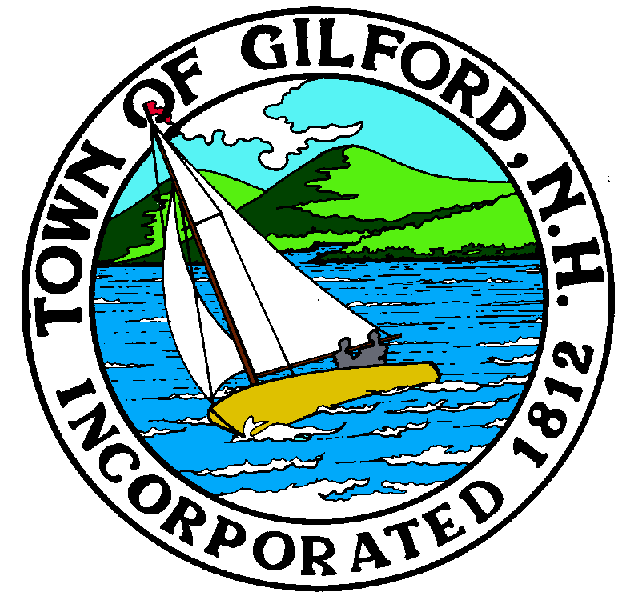 AgendaMonday, October 2, 2023Gilford Town HallConference Room A47 Cherry Valley RoadGilford, NH 032497:00 P.M.The Gilford Planning Board will hold a work session on Monday, October 2, 2023, at 7:00 p.m. in Conference Room A of the Gilford Town Hall to consider the items listed below.  Anyone interested is invited to attend.1.	Discussion Items:	- Parking Lease @ The Breeze	- Possible 2024 Zoning Ordinance Amendments2.	Minutes3.	AdjournmentIf you have questions or wish to obtain further information, please contact the Town of Gilford Department of Planning and Land Use at (603) 527-4727, or stop by the DPLU office at the Gilford Town Hall, 47 Cherry Valley Road, Gilford, New Hampshire 03249. 